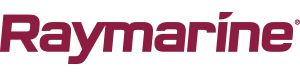 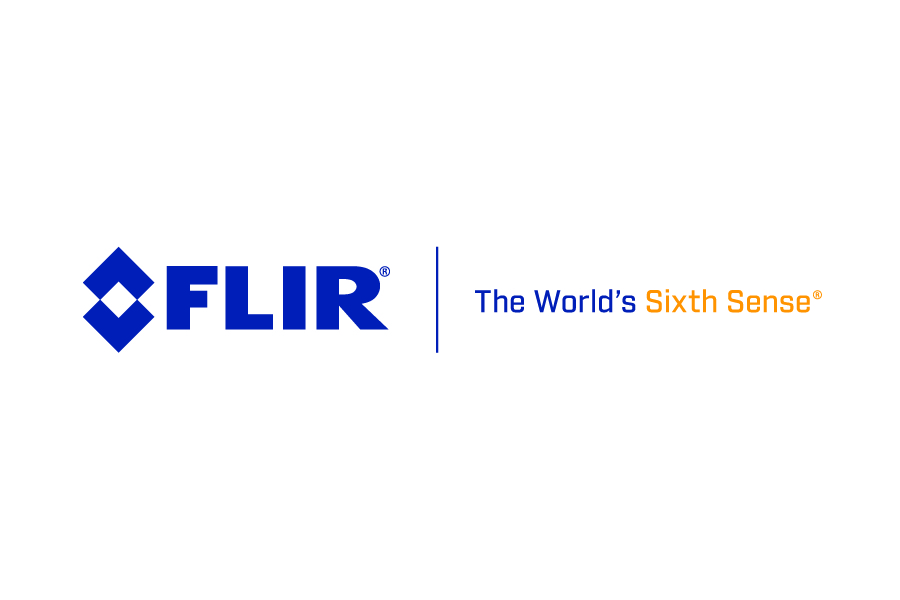 FLIR présente les écrans de navigation multifonction Raymarine Axiom + et son nouveau catalogue de cartes électroniques de navigation.Axiom + offre une visibilité supérieure et des performances améliorées.Les nouvelles cartographies. Raymarine LightHouse apportent des niveaux accrus de clarté et d’informations pour contrôler sa navigation.ARLINGTON, Virginie - 22 juin 2020 – FLIR Systems (NASDAQ: FLIR) a annoncé aujourd'hui Raymarine Axiom+, une nouvelle  série d'écrans multifonctions (MFD) pour les pêcheurs, les plaisanciers et les professionnels, ainsi qu’une nouvelle offre de cartographies Raymarine LightHouse ™, apportant de nouveaux niveaux de clarté et de contrôle de la navigation maritime.Successeur de la gamme plusieurs fois primée Axiom® de Raymarine, « Axiom + » est une nouvelle plateforme rapide et réactive conçue pour être évolutive. Disponible en 7, 9 et 12 pouces, « Axiom + » est doté de performances optimisées avec un puissant processeur quadricœur pour des rafraîchissements de cartes rapides, des vues sondeurs multicanaux et la navigation en réalité augmentée.Conçus pour une excellente visualisation quelque soient les conditions d'éclairage, les modèles Axiom + disposent d'un écran LCD IPS 25 % plus lumineux que les modèles Axiom précédents, résultant en une clarté améliorée et des angles de vision plus larges. Axiom + offre également un l’écran tactile aux performances considérablement améliorées grâce au revêtement nanométrique HydroTough ™ Raymarine appliqué sur l’écran, qui offre une meilleure résistance aux chocs, repousse l’eau et les huiles et permet un contrôle tactile précis dans toutes les conditions.Axiom + s'appuie sur ce que les plaisanciers ont plébiscité sur les MFD Axiom. Quatre canaux de sondeurs intégrés - dont RealVision ™ 3D - offrent des vues complètes du monde sous-marin, et un récepteur GPS / GNSS ultra-sensible de nouvelle génération offre une amélioration 4 fois supérieure de la sensibilité pour une navigation précise, même dans des conditions difficiles.Parallèlement à la gamme Axiom +, Raymarine dévoile un nouveau catalogue électronique de cartes LightHouse. Les cartes LightHouse sont conçues à partir de sources hydrographiques officielles identiques aux données utilisées par les marins professionnels. Les cartographies LightHouse offrent aux utilisateurs de Raymarine un nouveau niveau de clarté, de personnalisation et de détails ainsi que la possibilité d'explorer des destinations à terre, des lieux de pêche et des données de points d'intérêt (POI).Conçues pour un usage plaisance ou professionnel, les cartes LightHouse permettent aux capitaines de basculer entre une présentation de carte officielle de style gouvernemental ou une vue de carte de loisirs riche en informations. Les capitaines peuvent également choisir entre quatre palettes de couleurs de graphique optimisées pour les conditions de soleil, de crépuscule et d'éclairage de nuit.  Les utilisateurs pourront également opter pour un abonnement LightHouse Premium et accéder alors à des mises à jour de cartes en continu, à une bibliothèque de points d'intérêt étendue et à des images satellite améliorées de Mapbox.Axiom + prend tout ce que les plaisanciers ont apprécié chez Axiom et améliore l'expérience utilisateur avec des performances accrues, une navigation plus simple et une visibilité supérieure », explique Gregoire Outters, vice-président et Directeur Général de la marque Raymarine. "En combinant ces avantages avec notre nouveau catalogue de cartographies LightHouse, les plaisanciers ont une alternative passionnante, puissante et sophistiquée pour la navigation maritime."Chaque modèle Axiom + est garanti deux ans, étendu à 3 ans sous réserve d’enregistrement du produit sur le site www.raymarine.fr. Avec un prix de départ de 745,00 € HT, l'Axiom + sera disponible immédiatement auprès des revendeurs Raymarine. Les nouvelles cartographies LightHouse seront disponibles au troisième trimestre et proposées avec l'achat du tout nouveau MFD Axiom +.Le catalogue complet des cartes sera également disponible à l'achat séparément sur raymarine.com/marine-charts/. Les prix des cartographies commenceront à 95,00 € HT. Pour plus d'informations sur Raymarine Axiom +, visitez https://www.raymarine.eu/multifunction-displays/axiom-plus/Pour plus d'informations sur Raymarine LightHouse Charts, visitez https://www.raymarine.co.uk/marine-charts/lighthouse-charts.htmlTéléchargez des images haute résolution et appuyez sur:https://flir.box.com/v/Media-Raymarine-Axiom-Plushttps://flir.box.com/v/RaymarineLightHouseChartsMediaÀ propos de FLIR Systems, Inc.Fondée en 1978, FLIR Systems est un leader mondial des technologies industrielles spécialisé dans les solutions de détection intelligentes pour les applications de défense, industrielles et commerciales. L'objectif de FLIR Systems est de devenir le « The World’s Sixth Sense » en élaborant des technologies qui aideront les professionnels à prendre de meilleures décisions pour sauver des vies et des biens. Pour plus d’informations, rendez-vous sur www.flir.com et suivez @flir.FLIR contact MediaKaren BartlettSaltwater Stone+44 (0) 1202 669 244k.bartlett@saltwater-stone.com